UNIVERSITAS MEDAN AREA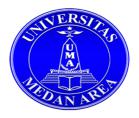 DAFTAR HADIR KULIAH / PRAKTIKUMMENGETAHUI,DEKANCATATAN :setiap dosen yang memberikan mata kuliah, harus menandatangani kartu absensi. Bagi mahasiswa yang tidak hadir agarDosen membuat tanda (x) pada kolom yang telah disediakan setiap memberi kuliah.Dr. HERI KUSMANTO, MANIDN.0006106403FAKULTAS: ISIPOLNAMA DOSEN: Dr. NINA SITI S. SIREGAR, M.SiPROGRAM STUDI: ILMU KOMUNIKASIMK/PRAKTIKUM/SKS: METODE PENELITIAN KUALITATIF / 3KELAS: C1TKT/SEMESTER:VI/6WAKTU: 17:00-18:40 WIBTAHUN AKADEMIK: 2019/2020N o.N PMNAM A M AHASISW A12345678910111213141516JLH1.158530050M ADITYA UTAMA RAMADHAN2.168530027RADIDYA ABIMANYU BUWOLEKSONO3.168530117GITA LALITYA ARININGTYAS4.178530009AHMAD BAMBANG IBRAHIM5.178530010GITA SAFIRA6.178530016EGA RIHAZIHNI AISYAH7.178530022JAKA SYAHPUTRA8.178530028YULIA TRI ADITYA9.178530029FAJARTA GINTING10.178530034NAILA HERMAINI SIREGAR11.178530035DAMICA YASMIN12.178530038GUSTI AGUNG ARTA SASTYA13.178530039TASYA SALSABILAH14.178530049DINA AZKIA PUTRI NST15.178530050M. FREIZA SUNANDA16.178530051DELA ZAFIRAH17.178530057DESY RAHMAYANDI PURBA18.178530073DIAN PERTIWI19.178530077TRISA DEBORA SITORUS20.178530078HARMONI NOVIANTI LUMBAN GAOLN o.N PMNAM A M AHASISW A12345678910111213141516JLH21.178530082MOULDHI EPRIANDI SURBAKTI22.178530083M. UGENG DWI PUTRA23.178530095MUTIA AISYAH24.178530097RIZKI AULIA25.178530104ULFAH AULIA BATUBARA26.178530107CHAIRUNNISA27.178530108MUHAMMAD FALKI WISHLY28.178530117ANDRE NAINGGOLAN29.178530120SAID AMRI30.178530121MHD. RAHMAN MUKTI31.178530137NURHOTMAULINA DAMANIK32.178530138ULYA SHALLY MAGHFIRA33.178530140FARHAN AHSANI34.178530151MUHAMMAD FIRMAN MAULANA35.178530152MANDAGA AZHARI36.178530153MHD. HAMDANIJUMLAH MAHASISWAHARI/TANGGALTANDA TANGAN DOSENTANDA TANGAN KOMISARISMATERI KULIAH/PRAKTIKUMTANDA TANGAN KA.SUBBAG.AKADEMIK